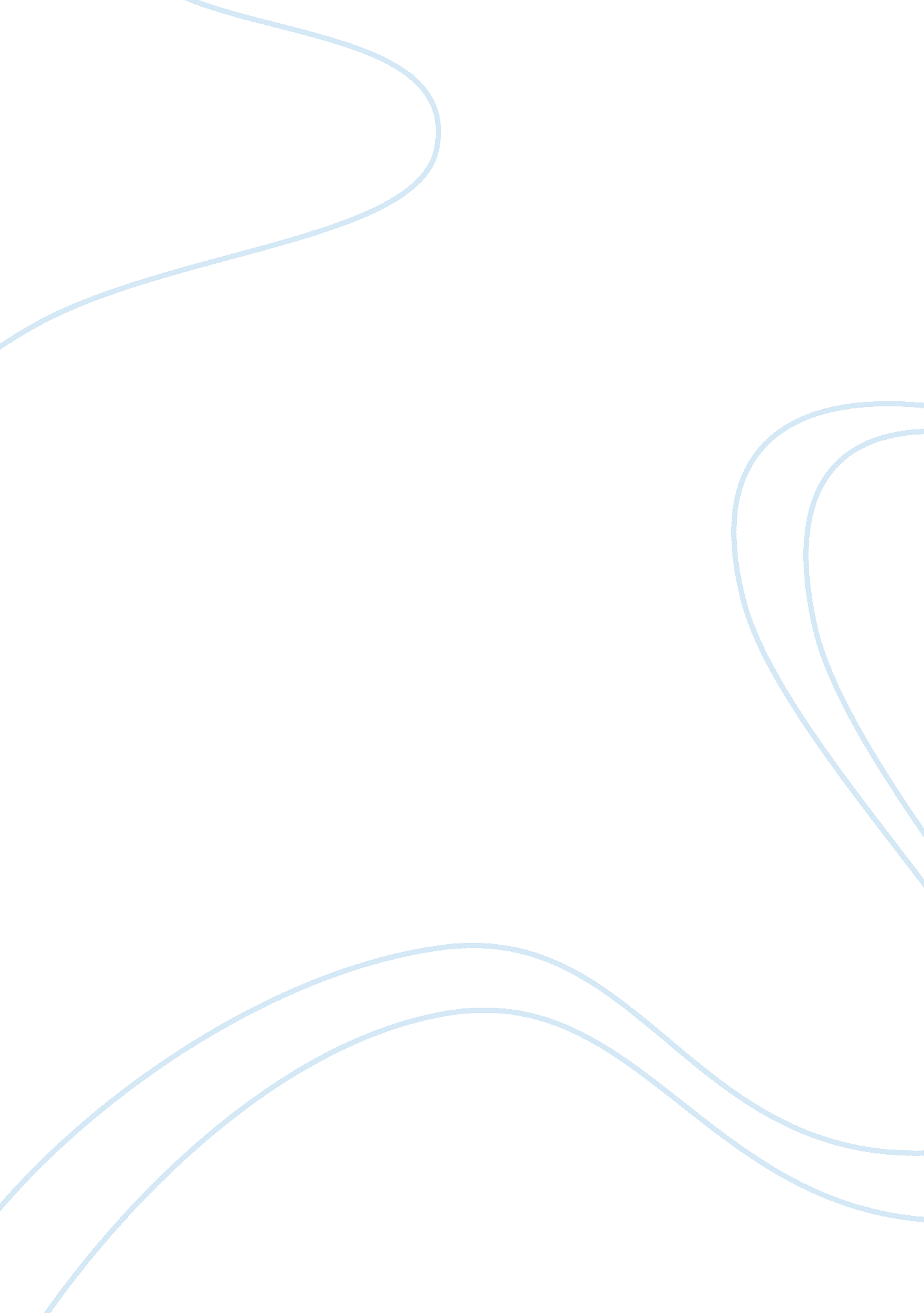 Film review-pressure(horace ove 1975)Art & Culture, Artists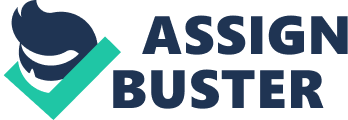 Film review Watching the movie which is d Pressure (1975) has been an extremely valuable experience for me. It was quite interesting for me to see the way in which another diverse society is able to deal with various interracial problems. One of the strongest points of the movie is that “ it is a political, but not a propagandist film, posing questions and offering alternative ways of answering then without prescribing solutions” (Nasta 140). Indeed, the intensity of the problems that are being described in it is rather high and the directors show that everyone has their own perspective and they often contradict. 
I believe that one of the major themes of the movie is that the main character is disillusioned with regard to his perception of the contemporary society. Unlike the older generations he is not willing to give in, but ultimately results that nothing can be done with the help of legitimate measures. There is no doubt that it is something that many people of that time can relate to. All this makes the movie in question some kind of a mirror that the public can take a close look at and analyze its fundamental problems. It is particularly important that a black director was able to make such a film (Bourne 198). 
Another important point that is made is that when it comes to social injustice, colors do not matter. The main character concludes that some white people suffer as mush as blacks. This means that all the population should unite against social inequality and build a society where everyone will be enjoying his or her state of affairs. 
Works Cited 
Bourne, Stephen. Black in the British Frame the Black Experience in British Film and Television. London: Continuum, 2001. Print. 
Nasta, Susheila. Critical Perspectives on Sam Selvon. Washington, D. C.: Three Continents, 1988. Print. 